22.10.2022Черный тюльпан, Аллея Машиностроителей, пл.Тысячелетия, уборка мусора 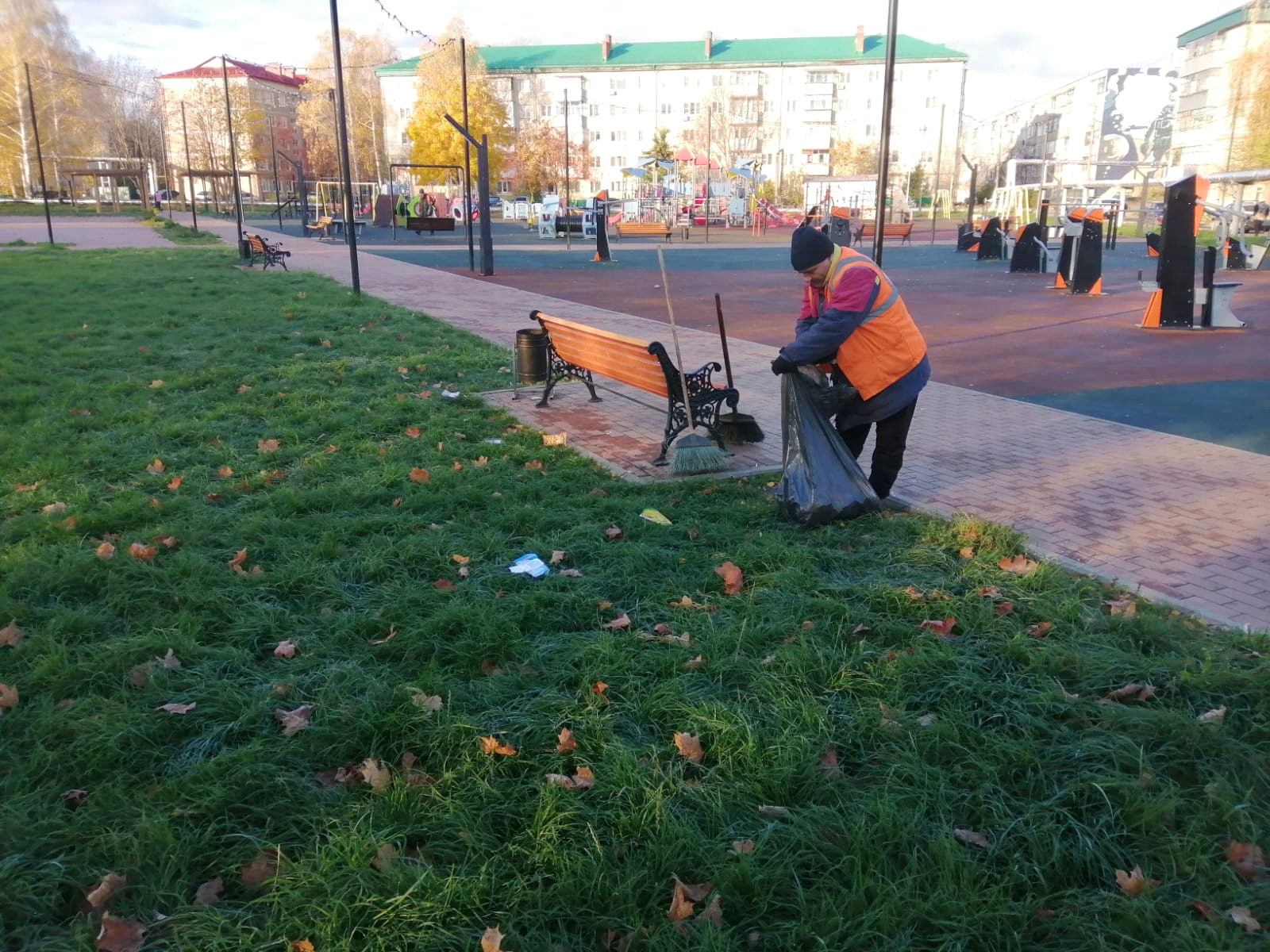 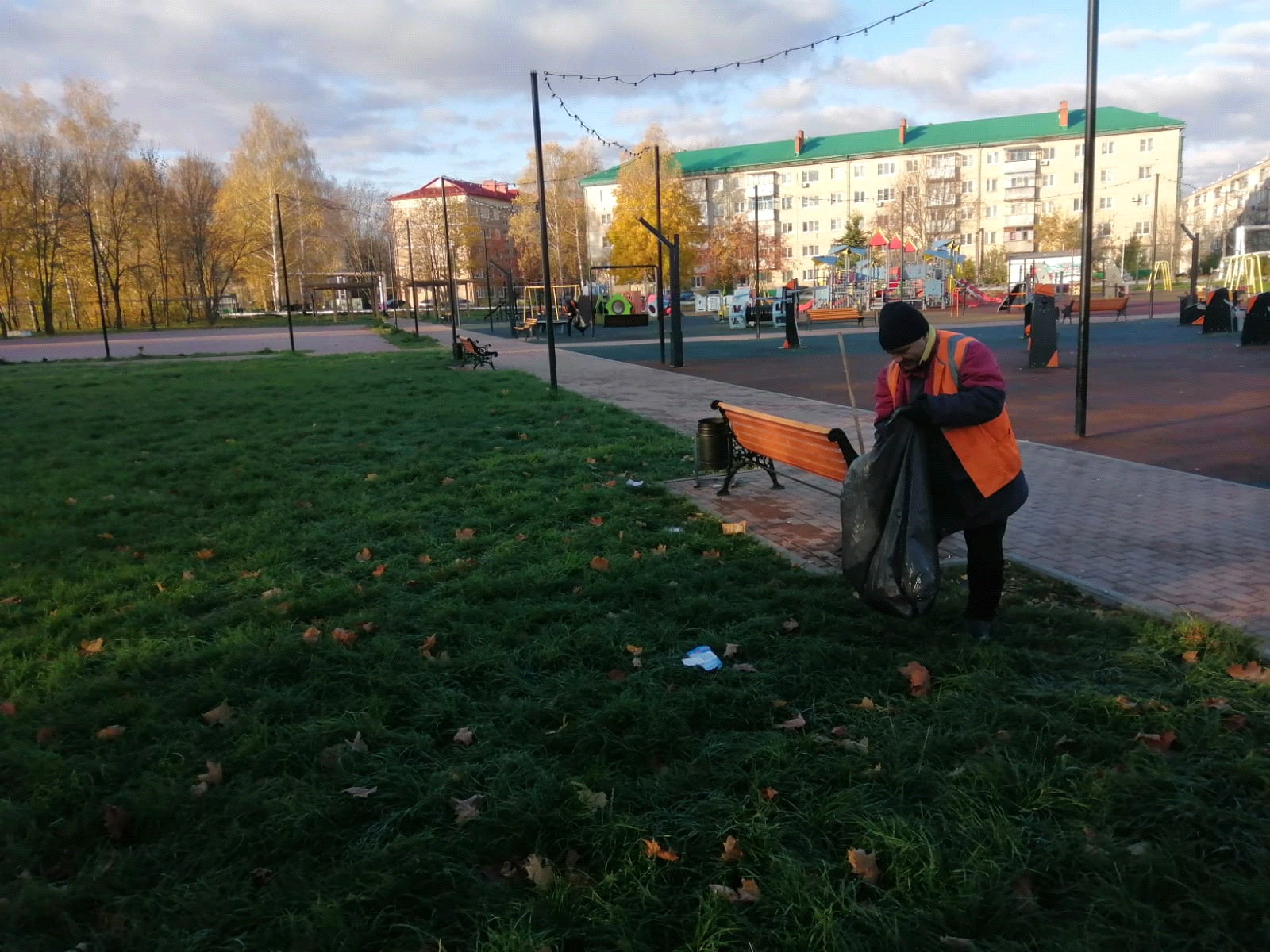 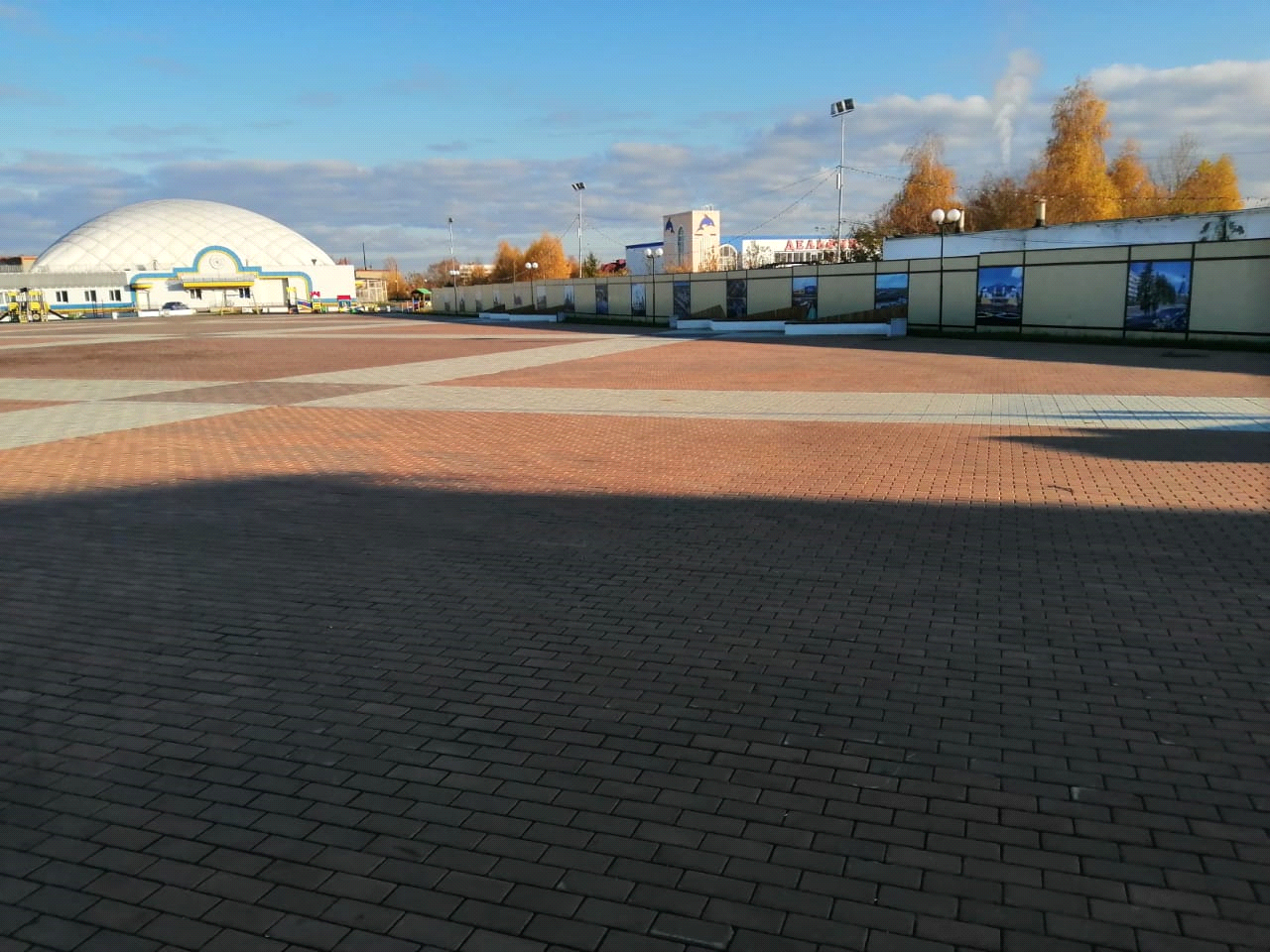 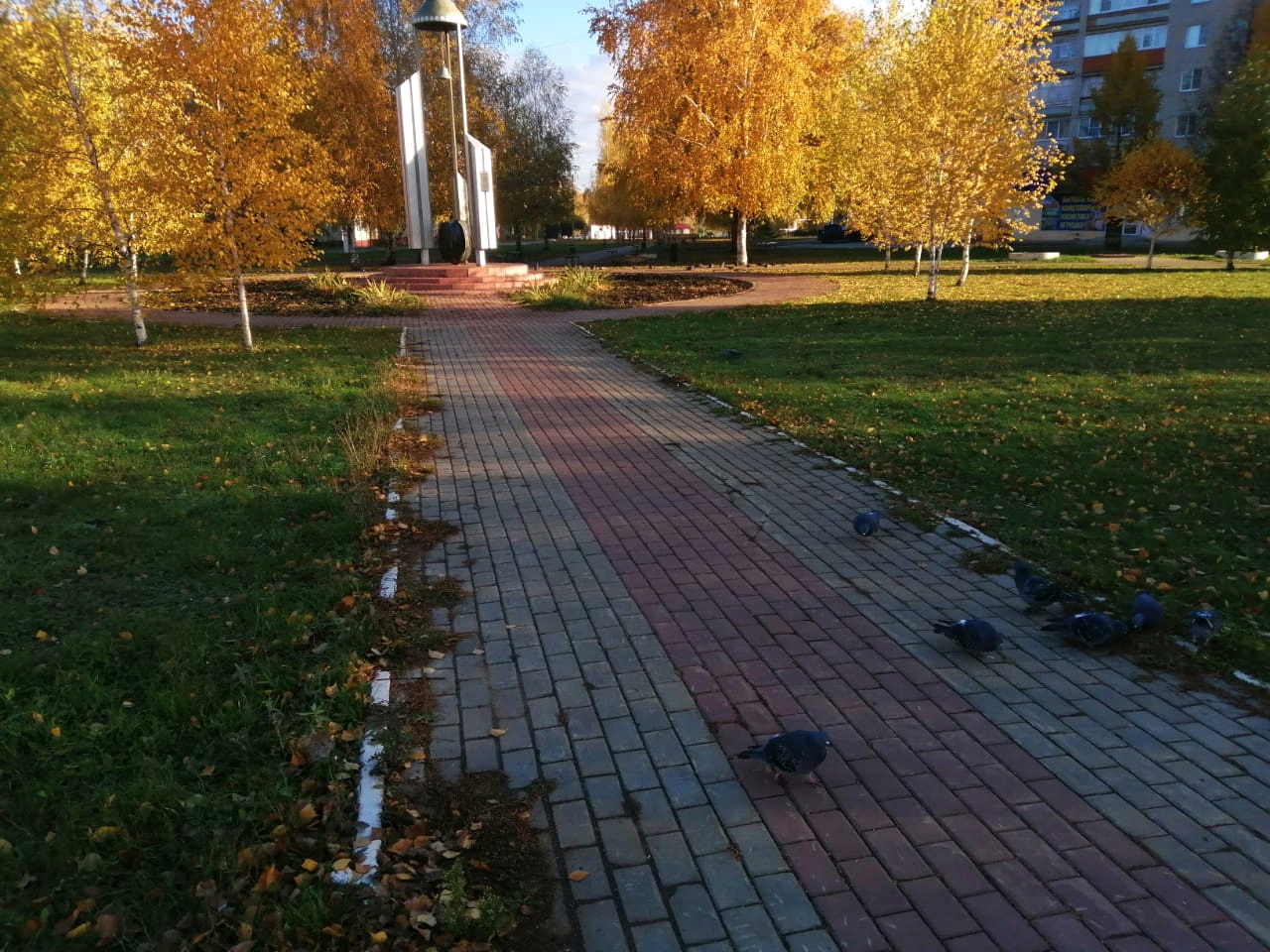 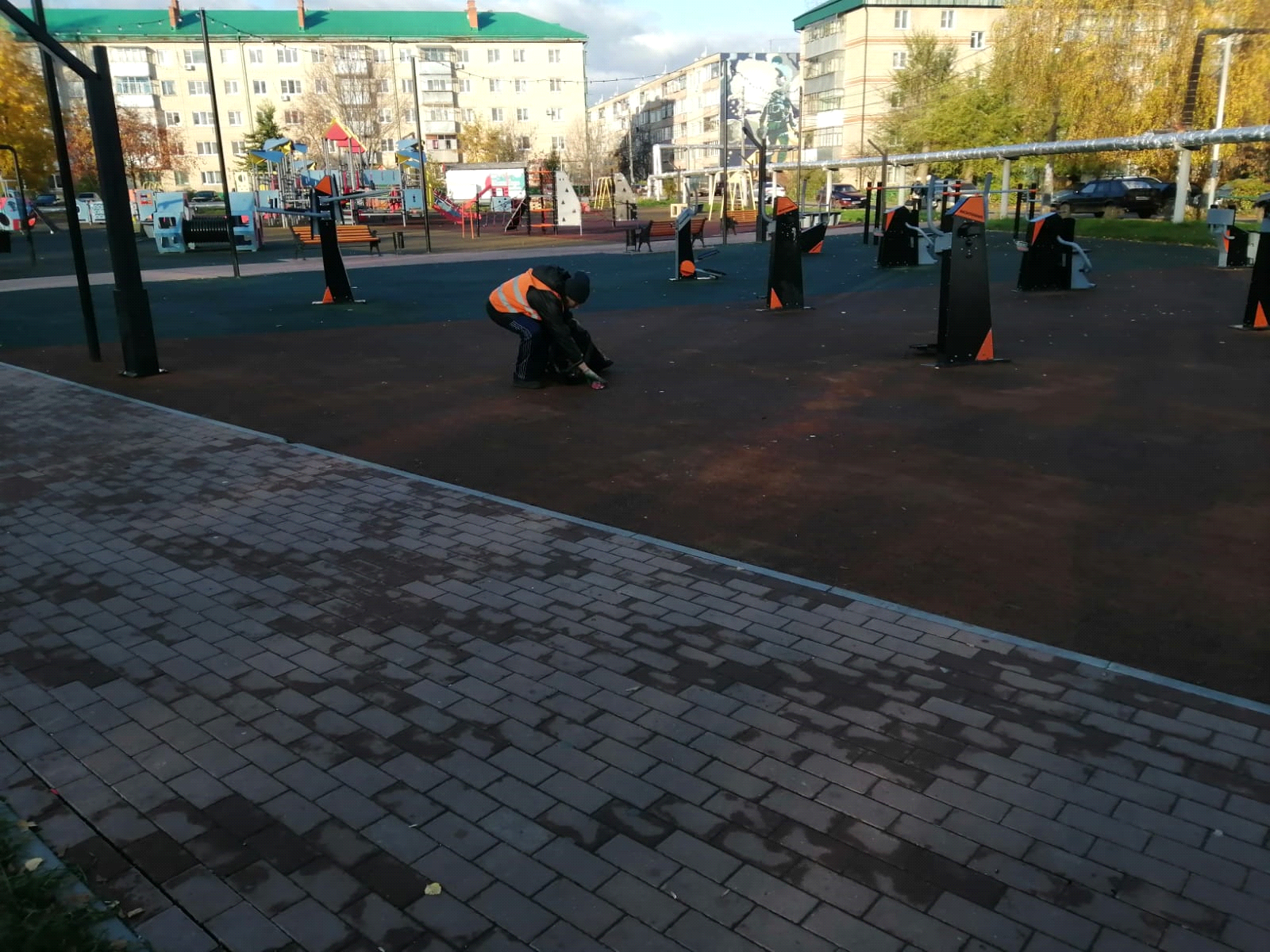 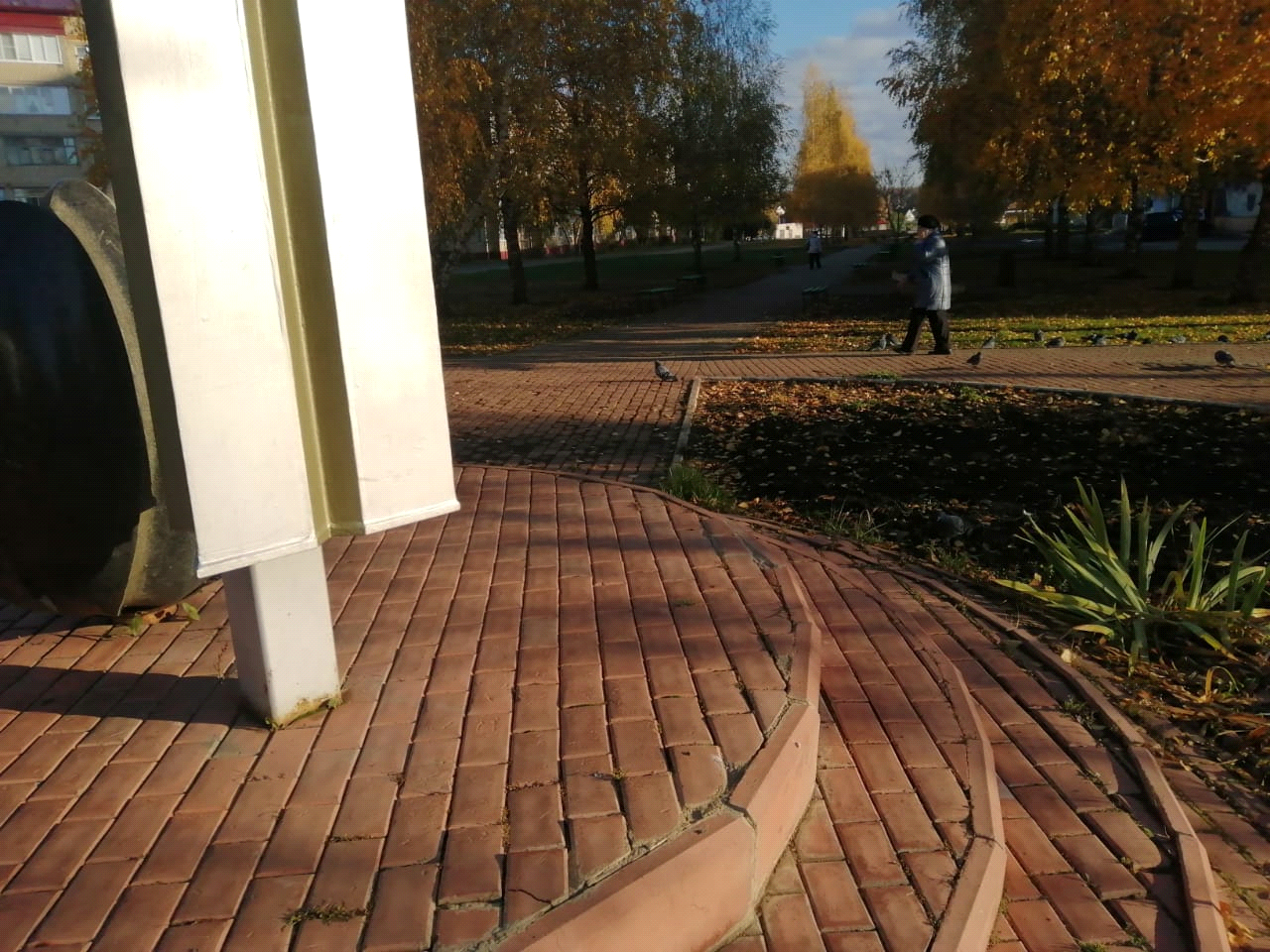 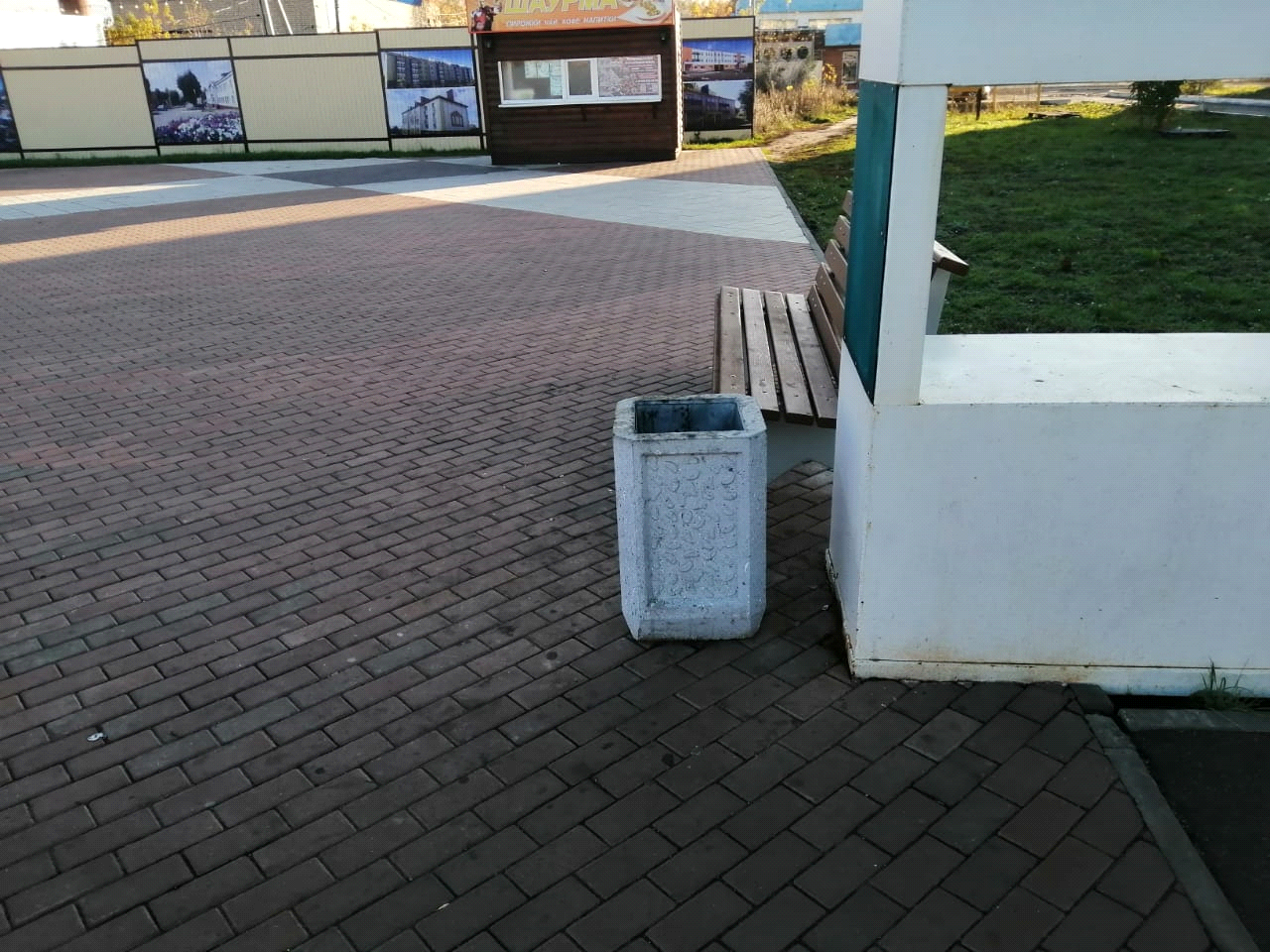 